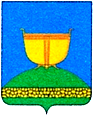 СОВЕТ АЙБАШСКОГОСЕЛЬСКОГО ПОСЕЛЕНИЯ ВЫСОКОГОРСКОГО МУНИЦИПАЛЬНОГО РАЙОНА РЕСПУБЛИКИ ТАТАРСТАНТАТАРСТАН РЕСПУБЛИКАСЫБИЕКТАУ МУНИЦИПАЛЬ РАЙОНЫ АЙБАШ АВЫЛ ҖИРЛЕГЕ СОВЕТЫ422726, Республика Татарстан, Высокогорский район,	422726, Татарстан Республикасы, Биектау районы,с.Айбаш, ул. Центральная, 1А	Айбаш авылы, Үзәк ур., 1АТел./факс: +7(84365) 60-7-23, e-mail: Ayb.Vsg@tatar.ru_____________________________________________________________________________________________________________              РЕШЕНИЕ                                                                               КАРАР          29 декабря 2023 г.                                                                         № 77          О внесении изменений в решение Совета Айбашского сельского      поселения   от 13.12.2022 № 54  «О бюджете Айбашского сельского поселения Высокогорского муниципального района на 2023 год и на плановый период 2024 и 2025 годов»В соответствии с Бюджетным кодексом Российской Федерации, Федеральным законом от 6 октября 2003 года N 131-ФЗ «Об общих принципах организации местного самоуправления в Российской Федерации», руководствуясь Уставом Айбашского сельского поселения, Совет Айбашского сельского поселения Высокогорского муниципального районаРЕШИЛ:1.	Внести в Решение  Айбашского сельского поселения Высокогорского муниципального района от 13.12.2022 № 54 «О бюджете Айбашского сельского поселения Высокогорского муниципального района на 2023 год и на плановый период 2024 и 2025 годов» (в редакции решения Совета от 27.04.2023 г. №58, от 31.07.2023г. №64, от 12.09.2023г. №66, от 02.11.2023г. №70) следующие изменения:1) в пункте 1: а) пп.1 цифры «4349,859» заменить на цифры «4582,781» а) пп.2 цифры «4484,160» заменить на цифры «4940,182»;   б) пп.3 цифры «-134,301» заменить на цифры «-357,401»2) приложение № 1 «Источники Финансирования дефицита бюджета Айбашского сельского поселения Высокогорского муниципального района РТ на 2023 год» изложить в следующей редакции:Приложение 1                                                                                                                           тыс. руб.3) приложение № 3 «Прогнозируемые объемы доходов бюджета Айбашского сельского поселения Высокогорского муниципального района РТ на 2023 год» изложить в следующей редакции:Приложение № 3	4) приложение № 5 «Распределение бюджетных ассигнований разделам, подразделам, целевым статьям и видам расходов классификации расходов бюджета Айбашского сельского поселения Высокогорского   муниципального района РТ на 2023 год» изложить в следующей редакции: Приложение № 5	5) приложение № 7 «Ведомственная структура расходов Айбашского СП Высокогорского муниципального района РТ на 2023 год» изложить в следующей редакции:	Приложение № 7	6) Внести изменения в бюджетную роспись Айбашского сельского поселения Высокогорского муниципального района на 2023 год.2. Обнародовать настоящее решение путем размещения на официальном сайте портала правовой информации Республики Татарстан: http://pravo.tatarstan.ru и на официальном сайте Высокогорского муниципального района в сети Интернет по веб-адресу http://vysokaya-gora.tatarstan.ru.Председатель Совета,Глава Айбашского сельского поселения                                                  Р.Р. Сафиуллин  Наименование показателяКод показателя    Сумма    СуммаУвеличение остатков средств бюджета01 05 00 00 00 0000 500-4582,781Увеличение прочих остатков денежных средств бюджета01 05 02 01 00 0000 510-4582,781Увеличение прочих остатков денежных средств бюджетов поселений01 05 02 01 10 0000 510-4582,781Уменьшение остатков средств бюджета01 05 00 00 00 0000 6004940,182Уменьшение прочих остатков денежных средств бюджета01 05 02 01 00 0000 6004940,182Уменьшение прочих остатков денежных средств бюджетов поселений01 05 02 01 10 0000 6104940,182ВСЕГО источников финансирования357,401               ДОХОДЫ1060,0НАЛОГИ НА ПРИБЫЛЬ, ДОХОДЫ1 01 00000 00 0000 11080,0НАЛОГ НА ДОХОДЫ ФИЗИЧЕСКИХ ЛИЦ1 01 02000 01 0000 11080,0Налог на доходы физ. лиц с доходов, облагаемых по налоговой ставке, установ. пунктом 1 статьи 224 НК РФ1 01 02000 01 0000 11080,0Налог на имущество физических лиц1 06 01030 10 0000 11090,0Земельный налог1 06 06000 10 0000 110525,0Средства самообложения граждан, зачисляемые в бюджеты поселений1 17 14030 10 0000 150365,0БЕЗВОЗМЕЗДНЫЕ ПЕРЕЧИСЛЕНИЯ2 00 00000 00 0000 0003522,781Дотации из районного фонда поддержки поселений по бюджетной обеспеченности  2 02 15001 10 0000 1501566,61Субвенции бюджетам поселений на осуществление первичного воинского учета на территории, где отсутствуют военные комиссариаты2 02 35118 10 0000 150136,75Межбюджетные трансферты, передаваемые бюджетам   поселений из бюджетов муниципального района2 02 45160 10 0000 150     1819,421                        ВСЕГО ДОХОДОВ   4582,781ОБЩЕГОСУДАРСТВЕННЫЕ ВОПРОСЫО12011,258Функционирование высшего должностного лица субъекта РФ и муниципального образованияО1О2895,620Непрограммные направления расходовО1О29900000000895,620Глава муниципального образованияО1О29900002030895,620Расходы на выплату персоналу в целях обеспечения выполнения функции государственными (муниципальными) органами, казенными учреждениямиО1О29900002030100895,620Функционирование законодательных представительных органов   власти и представительных органов муниципальных образованийО1О4731,758Непрограммные направления расходовО1О49900000000731,758Центральный аппаратО1О49900002040731,758Расходы на выплату персоналу в целях обеспечения выполнения функции государственными (муниципальными) органами, казенными учреждениями01049900002040100564,723Закупка товаров, работ и услуг для государственных (муниципальных) нуждО1О49900002040200164,546Иные бюджетные ассигнования010499000020408002,489ДРУГИЕ ОБЩЕГОСУДАРСТВЕННЫЕ ВОПРОСЫ0113383,880Непрограммные направления расходов01139900000000383,880Уплата налога на имущество организации и земельного налога011399000029503,591Иные бюджетные ассигнования011399000029508003,591Обеспечение деятельности подведомственных учрежденийО1139900029900355,289Расходы на выплату персоналу в целях обеспечения выполнения функции государственными (муниципальными) органами ,казенными учреждениями01139900029900100344,120Закупка товаров, работ и услуг для государственных (муниципальных) нуждО113990002990020011,169Выполнение других обязательств государства0113990092030025,0Закупка товаров, работ и услуг для государственных (муниципальных) нужд0113990092030020025,0НАЦИОНАЛЬНАЯ ОБОРОНАО2136,75Мобилизационная и вневойсковая подготовкаО203136,75Осуществление первичного воинского учета на территориях, где отсутствует воинские комиссариатыО2039900051180136,75Расходы на выплату персоналу в целях обеспечения выполнения функции государственными (муниципальными) органами, казенными учреждениями02039900051180100126,077Закупка товаров, работ и услуг для государственных (муниципальных) нужд0203990005118020010,673НАЦИОНАЛЬНАЯ ЭКОНОМИКА04898,0Сельское хозяйство и рыболовство04058,0Организация проведения мероприятий по предупреждению и ликвидации болезней животных,отлову и содержанию безнадзорных животных040599009203008,0Закупка товаров, работ и услуг для государственных (муниципальных) нужд040599009203002008,0Водное хозяйство040615,0Расходы на содержание гидротехнических сооружений0406990009043015,0Закупка товаров, работ и услуг для государственных (муниципальных) нужд0406990009043020015,0Дорожное хозяйство0409875,0Строительство, содержание и ремонт автомобильных дорог и инженерных сооружений на них в границах поселений в рамках благоустройства04099900078020875,0Закупка товаров, работ и услуг для государственных (муниципальных) нужд04099900078020200875,0ЖИЛИЩНО-КОММУНАЛЬНОЕ ХОЗЯЙСТВОО51832,374 Коммунальное хозяйство0502485,0Мероприятия в области коммунального хозяйства05029900075050485,0Закупка товаров, работ и услуг для государственных (муниципальных) нужд05029900075050200485,0БлагоустройствоО5О31347,374 Мероприятия по уничтожению карантинных и особо опасных сорняков050314105631306,326Закупка товаров, работ и услуг для государственных (муниципальных) нужд050314105631302006,326Уличное освещениеО5О39900078010721,123Закупка товаров, работ и услуг для государственных (муниципальных) нужд05039900078010200721,123Озеленение050310,0Закупка товаров, работ и услуг для государственных (муниципальных) нужд0503990007803020010,0Содержание кладбищ0503330,0Закупка товаров, работ и услуг для государственных (муниципальных) нужд05039900078040200330,0Прочие мероприятия по благоустройствуО5О39900078050279,925Закупка товаров, работ и услуг для государственных (муниципальных) нужд05039900078050200279,925ОХРАНА ОКРУЖАЮЩЕЙ СРЕДЫ0650,0Охрана объектов растительного и животного мира и среды их обитания060350,0Мероприятия по охране окружающей среды0603091017446050,0Закупка товаров, работ и услуг для государственных (муниципальных) нужд0603091017446020050,0Субсидии бюджету субъекта РФ из местного бюджета для формирования регионального фонда финансовой поддержки поселений (отрицательные трансферты)1403990002086052111,86ВСЕГО4940,182Совет   сельского поселения802895,62ОБЩЕГОСУДАРСТВЕННЫЕ ВОПРОСЫ80201895,62Функционирование законодательных (представительных) органов гос. власти и представительных органов муниципальных образований802О102895,62Непрограммные направления расходов80201029900000000895,62Глава муниципального образования802О1029900002030895,62Расходы на выплату персоналу в целях обеспечения выполнения функции государственными (муниципальными) органами, казенными учреждениями802О1029900002030100895,62Исполком   сельского поселения8034044,562 ОБЩЕГОСУДАРСТВЕННЫЕ ВОПРОСЫ803011115,638Функционирование Правительства РФ, высших органов исполнительной власти субъектов РФ, местных администраций803О104731,758Непрограммные направления расходов803О1О49900000000731,758Центральный аппарат803О1О49900002040731,758Расходы на выплату персоналу в целях обеспечения выполнения функции государственными (муниципальными) органами, казенными учреждениями803О1О49900002040100564,723Закупка товаров, работ и услуг для государственных (муниципальных) нужд80301049900002040200164,546Иные бюджетные ассигнования803010499000020408002,489Другие общегосударственные вопросы8030113383,880Непрограммные направления расходов80301139900000000383,880Уплата налога на имущество организации и земельного налога803011399000029503,591Иные бюджетные ассигнования803011399000029508003,591Обеспечение деятельности подведомственных учреждений80301139900029900355,289Расходы на выплату персоналу в целях обеспечения выполнения функции государственными (муниципальными) органами, казенными учреждениями80301139900029900100344,120Закупка товаров, работ и услуг для государственных (муниципальных) нужд8030113990002990020011,169Выполнение других обязательств государства8030113990092030025,0Закупка товаров, работ и услуг для государственных (муниципальных) нужд8030113990092030020025,0НАЦИОНАЛЬНАЯ ОБОРОНА80302136,75Мобилизационная и вневойсковая подготовка8030203136,75Осуществление первичного воинского учета на территориях, где отсутствуют воинские комиссариаты803О2039900051180136,75Расходы на выплату персоналу в целях обеспечения выполнения функции государственными (муниципальными) органами, казенными учреждениями803О2039900051180100126,077Закупка товаров, работ и услуг для государственных (муниципальных) нужд8030203990005118020010,673НАЦИОНАЛЬНАЯ ЭКОНОМИКА80304898,0Сельское хозяйство и рыболовство80304058,0Организация проведения мероприятий по предупреждению и ликвидации болезней животных,отлову и содержанию безнадзорных животных803040599000253608,0Закупка товаров, работ и услуг для государственных (муниципальных) нужд803040599000253602008,0Водное хозяйство8030406990009043015,0Расходы на содержание гидротехнических сооружений8030406990009043020015,0Дорожное хозяйство8030409875,0Строительство, содержание и ремонт автомобильных дорог и инженерных сооружений на них в границах поселений в рамках благоустройства80304099900078020875,0Закупка товаров, работ и услуг для государственных (муниципальных) нужд80304099900078020200875,0ЖИЛИЩНО-КОММУНАЛЬНОЕ ХОЗЯЙСТВО803О51832,374 Коммунальное хозяйство8030502485,0Мероприятия в области коммунального хозяйства80305029900075050485,0Закупка товаров, работ и услуг для государственных (муниципальных) нужд80305029900075050200485,0Благоустройство80305031347,374 Мероприятия по уничтожению карантинных и особо опасных сорняков803050314105631306,326Закупка товаров, работ и услуг для государственных (муниципальных) нужд803050314105631302006,326Уличное освещение803О5О39900078010721,123Закупка товаров, работ и услуг для государственных (муниципальных) нужд803О5О39900078010200721,123Озеленение803050310,0Закупка товаров, работ и услуг для государственных (муниципальных) нужд8030503990007803020010,0Содержание кладьищ80305039900078040330,0Закупка товаров, работ и услуг для государственных (муниципальных) нужд80305039900078040200330,0Прочие мероприятия по благоустройству803О5О39900078050279,925Закупка товаров, работ и услуг для государственных (муниципальных) нужд803О5О39900078050200279,925ОХРАНА ОКРУЖАЮЩЕЙ СРЕДЫ8030650,0Охрана объектов растительного и животного мира и среды их обитания803060350,0Мероприятия по охране окружающей среды8030603091017446050,0Закупка товаров, работ и услуг для государственных (муниципальных) нужд8030603091017446020050,0Субсидии бюджету субъекта РФ из местного бюджета для формирования регионального фонда финансовой поддержки поселений (отрицательные трансферты)8031403990002086052111,8ИТОГО4940,182